Publicado en Alcobendas, Madrid el 09/12/2016 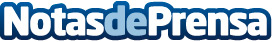 Espacio Coworking StartUp Alcobendas celebra su primer DemoDayEl próximo lunes una veintena de startups y emprendedores presentarán sus proyectos ante inversores y empresas de la localidad madrileñaDatos de contacto:Nuria RabadánNota de prensa publicada en: https://www.notasdeprensa.es/espacio-coworking-startup-alcobendas-celebra Categorias: Finanzas Madrid Emprendedores Eventos Dispositivos móviles Oficinas http://www.notasdeprensa.es